Téma: Sčítání a odčítání mnohočlenů   18. 11. 2020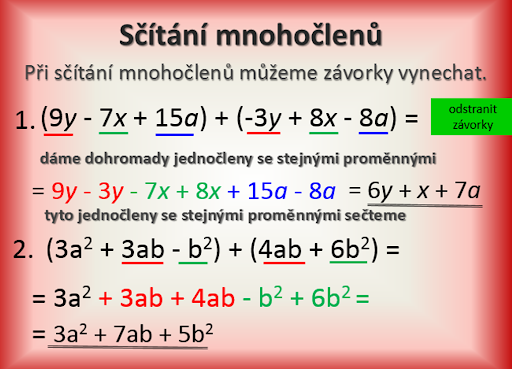 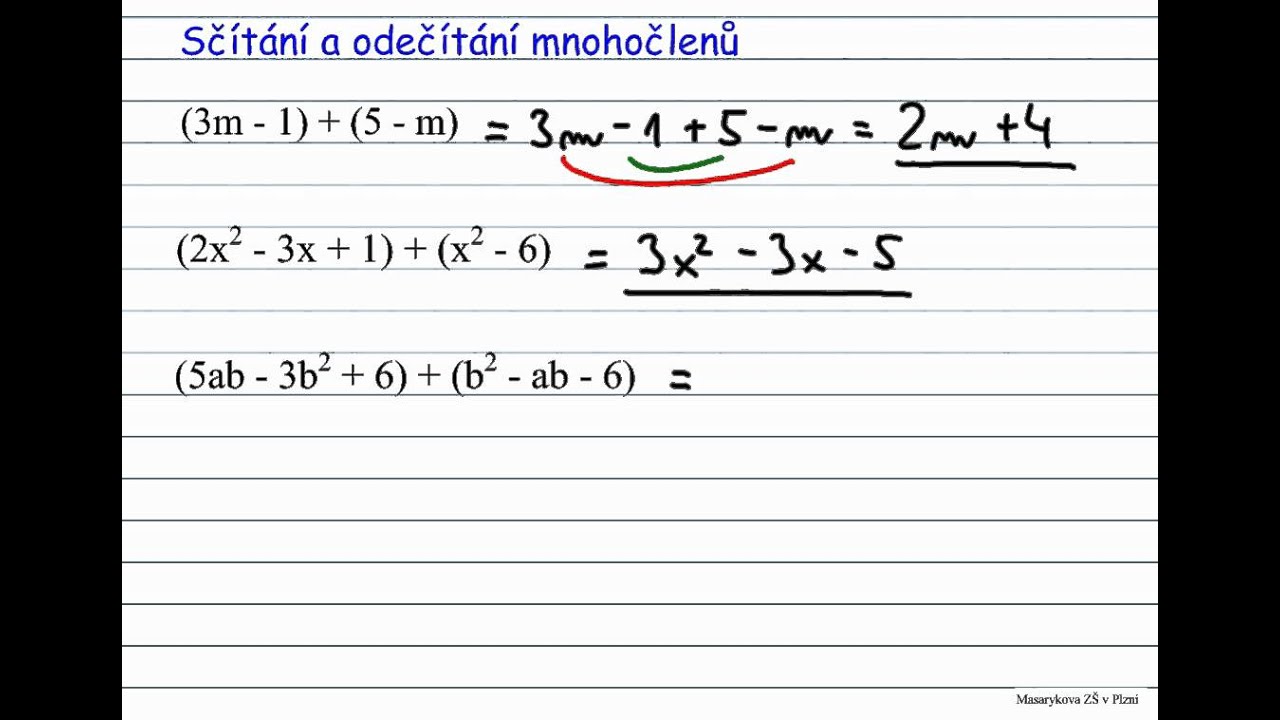 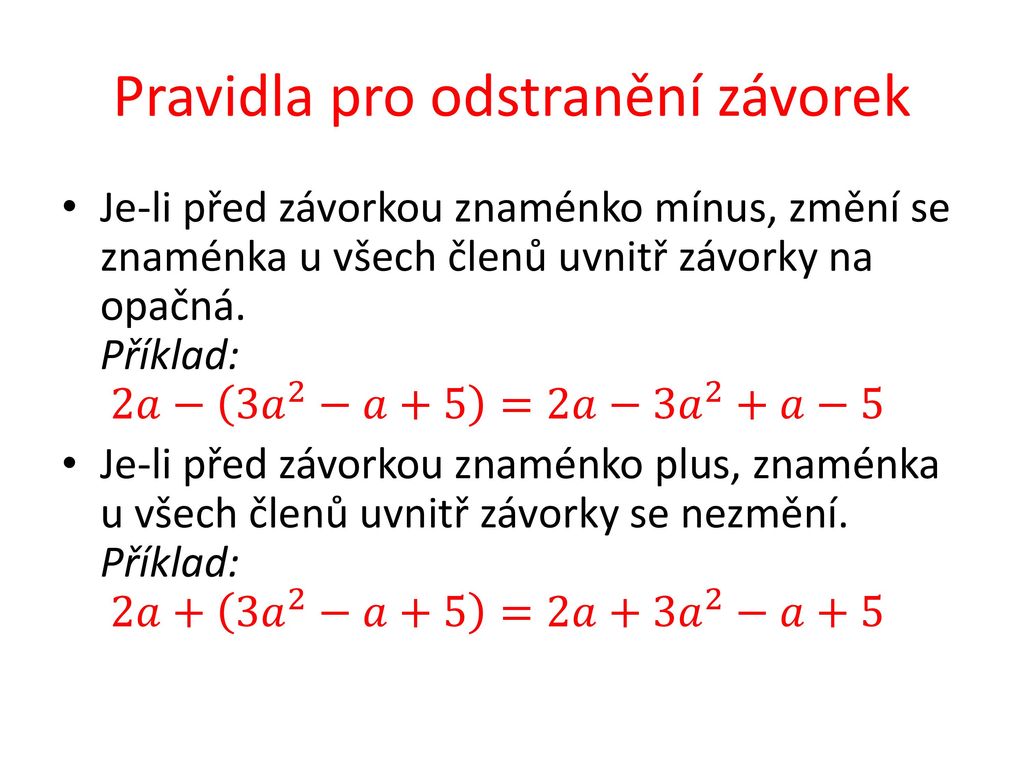 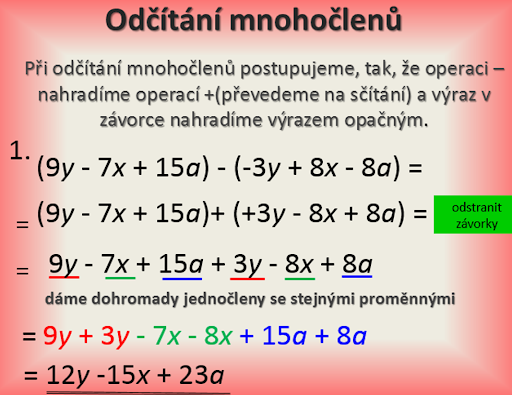 Procvičujeme: Str. 57/11, 12, 13, 14.  DÚ: Str. 57/15